INSTRUCTIONS:  Use this pass list for school administrators, pep club sponsors, and bus drivers.  Pass list can be e-mailed, faxed, or hand-carried to the site manager.SCHOOL VERIFICATION - I certify the persons listed meet the criteria established in Section 5.L of the Football Manual.  There has been no abuse of these provisions, and the unused spaces are voided.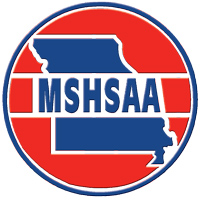 MSHSAAFOOTBALL POSTSEASONPASS LISTSchool NameClass Week NamePosition123456789101112131415Signed:Date:Superintendent, Principal, or Athletic Director